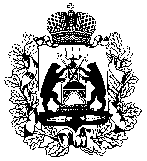 Российская ФедерацияНовгородская областьТЕРРИТОРИАЛЬНАЯ ИЗБИРАТЕЛЬНАЯ КОМИССИЯВАЛДАЙСКОГО РАЙОНАПОСТАНОВЛЕНИЕО  составе жюри по подведению итогов первого тура областного конкурса на лучшую организацию информационно-разъяснительной работы в библиотеках Новгородской области в период подготовки и проведения выборов в Новгородской области в 2020 году В соответствии с пунктом 2.5 Положения  об областном конкурсе на лучшую организацию информационно-разъяснительной работы в библиотеках Новгородской области в период подготовки и проведения выборов в Новгородской области в 2020 году, утвержденного постановлением Избирательной комиссии Новгородской области от 26.08.2020 года № 122/6-6 Территориальная избирательная комиссия Валдайского районаПОСТАНОВЛЯЕТ:1. Утвердить состав жюри по подведению итогов первого тура областного конкурса на лучшую организацию информационно-разъяснительной работы в библиотеках Новгородской области  в период подготовки и проведения выборов в Новгородской области в 2020 году.2. Контроль за исполнением настоящего постановления возложить на заместителя председателя Территориальной избирательной комиссии Валдайского района  Зороян И.А.3. Разместить настоящее постановление на странице Территориальной избирательной комиссии Валдайского района в информационно-телекоммуникационной сети Интернет.Председатель Территориальнойизбирательной комиссии Валдайского района                 				       О.Я.РудинаСекретарь Территориальнойизбирательной комиссииВалдайского района                                                             Е.В. ЕмельяноваУтвержденпостановлением Территориальнойизбирательной комиссии Валдайского района от 08.02.2021 № 4/6-4Состав жюрипо подведению итогов первого тура областного конкурса на лучшую организацию информационно-разъяснительной работы в библиотеках Новгородской области  в период подготовки и проведения выборов в Новгородской области в 2020 годуПредседатель  Зороян Ирина Анатольевна,  заместитель председателя территориальной избирательной комиссииЗаместитель председателя  Васильева Марина Валентиновна, член  территориальной  избирательной  комиссии с правом решающего голосаСекретарьДемьянова Ольга Евгеньевна - член территориальной избирательной комиссии с правом решающего голосаЧленыБойченко Василий Иванович- член территориальной избирательной комиссии с правом решающего голосаБагрецов Сергей Николаевич - член территориальной избирательной комиссии с правом решающего голоса;Дмитриева Светлана Владимировна- председатель комитета культуры и туризма администрации Валдайского муниципального районаот « 08 » февраля 2021 г.№ 4/6-4г.Валдай